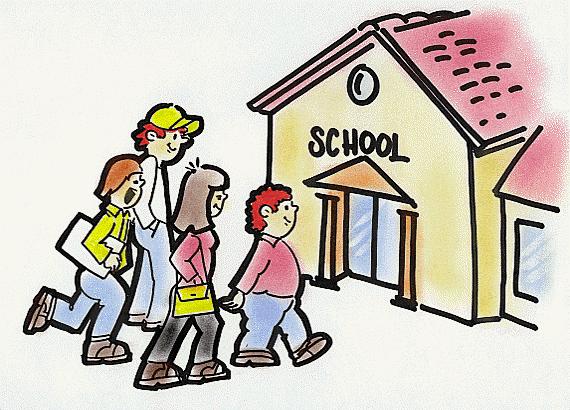 October 10, 2023Welcome and Introductions:Ms. Lowrie called the meeting to order at 4:02pm.Treasurer’s Report:The current available balance is $34,395.02.  Of that, $8,036.49 is available for SAC to distribute to the school for initiatives that support the School Improvement Plan (SIP).Membership:There were no new members to approve this month.Principal’s UpdateThe draft School Improvement Plan (SIP) has been submitted.  Once the plan is approved, Mr. Hoessler will go over it with the committee.  End of the first quarter is Friday, October 13.We participated in the first annual “Rock Your School” day at LPA.  It was a great success with teachers providing many engaging lessons on this year’s theme of space.Boosterthon started this week.  The goal is to raise $40,000.  The Fun Run will be next week.The SAC surveys will be sent out to members in December to review for any changes\updates needed. New Business:There was no new business.   The next SAC meeting will be held on November 14, 2023, at 4:00pm in the media center and virtually.Ms. Lowrie made a motion to adjourn the meeting at 4:21pm.  It was seconded and the motion carried.  